Form-ERe-Diversion i) Land Use Change ii) Laying of OFC/ UG drinking water pipeline/ slurry pipeline/ electric cable/ CNG/PNG/ Petroleum and Crude Oil within RoWNote: In the case of primary agency all the fields are mandatory (except those where if any is mentioned), sl. no. 20 is not required.In the case of secondary agency Sl. No. 16, 17, 17.1, 17.2, 17.4 (Area Proposed for Re-diversion/ Change in land use*), 18, 18.1, 20 is mandatorySl. No. 1 to 13 is covered in CAFSl. No. 1 to 13 is covered in CAFSl. No. 1 to 13 is covered in CAFSl. No. 1 to 13 is covered in CAFSl. No. 1 to 13 is covered in CAFSl. No. 1 to 13 is covered in CAFSl. No. 1 to 13 is covered in CAFSl. No. 1 to 13 is covered in CAFSl. No. 1 to 13 is covered in CAFSl. No. 1 to 13 is covered in CAFSl. No. 1 to 13 is covered in CAFSl. No. 1 to 13 is covered in CAFSl. No. 1 to 13 is covered in CAFSl. No. 1 to 13 is covered in CAFSl. No. 1 to 13 is covered in CAFSl. No. 1 to 13 is covered in CAF14StateStateStateStateStateStateStateStateStateStateStateStateStateStateStateState#Auto Populate##Auto Populate#15Application for [1. Land Use Change 2. Re-Diversion]If Re-Diversion is selected, thenApplication for [1. Land Use Change 2. Re-Diversion]If Re-Diversion is selected, thenApplication for [1. Land Use Change 2. Re-Diversion]If Re-Diversion is selected, thenApplication for [1. Land Use Change 2. Re-Diversion]If Re-Diversion is selected, thenApplication for [1. Land Use Change 2. Re-Diversion]If Re-Diversion is selected, thenApplication for [1. Land Use Change 2. Re-Diversion]If Re-Diversion is selected, thenApplication for [1. Land Use Change 2. Re-Diversion]If Re-Diversion is selected, thenApplication for [1. Land Use Change 2. Re-Diversion]If Re-Diversion is selected, thenApplication for [1. Land Use Change 2. Re-Diversion]If Re-Diversion is selected, thenApplication for [1. Land Use Change 2. Re-Diversion]If Re-Diversion is selected, thenApplication for [1. Land Use Change 2. Re-Diversion]If Re-Diversion is selected, thenApplication for [1. Land Use Change 2. Re-Diversion]If Re-Diversion is selected, thenApplication for [1. Land Use Change 2. Re-Diversion]If Re-Diversion is selected, thenApplication for [1. Land Use Change 2. Re-Diversion]If Re-Diversion is selected, thenApplication for [1. Land Use Change 2. Re-Diversion]If Re-Diversion is selected, thenApplication for [1. Land Use Change 2. Re-Diversion]If Re-Diversion is selected, thenDrop Down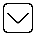 Drop Down15.115.1[1. Laying of UG OFC 2. Laying of above ground OFC 3. UG drinking water pipeline 4. UG Slurry pipeline 5. UG Electric cable 6. UG CNG/PNG 7. UG Petroleum and Crude Oil][1. Laying of UG OFC 2. Laying of above ground OFC 3. UG drinking water pipeline 4. UG Slurry pipeline 5. UG Electric cable 6. UG CNG/PNG 7. UG Petroleum and Crude Oil][1. Laying of UG OFC 2. Laying of above ground OFC 3. UG drinking water pipeline 4. UG Slurry pipeline 5. UG Electric cable 6. UG CNG/PNG 7. UG Petroleum and Crude Oil][1. Laying of UG OFC 2. Laying of above ground OFC 3. UG drinking water pipeline 4. UG Slurry pipeline 5. UG Electric cable 6. UG CNG/PNG 7. UG Petroleum and Crude Oil][1. Laying of UG OFC 2. Laying of above ground OFC 3. UG drinking water pipeline 4. UG Slurry pipeline 5. UG Electric cable 6. UG CNG/PNG 7. UG Petroleum and Crude Oil][1. Laying of UG OFC 2. Laying of above ground OFC 3. UG drinking water pipeline 4. UG Slurry pipeline 5. UG Electric cable 6. UG CNG/PNG 7. UG Petroleum and Crude Oil][1. Laying of UG OFC 2. Laying of above ground OFC 3. UG drinking water pipeline 4. UG Slurry pipeline 5. UG Electric cable 6. UG CNG/PNG 7. UG Petroleum and Crude Oil][1. Laying of UG OFC 2. Laying of above ground OFC 3. UG drinking water pipeline 4. UG Slurry pipeline 5. UG Electric cable 6. UG CNG/PNG 7. UG Petroleum and Crude Oil][1. Laying of UG OFC 2. Laying of above ground OFC 3. UG drinking water pipeline 4. UG Slurry pipeline 5. UG Electric cable 6. UG CNG/PNG 7. UG Petroleum and Crude Oil][1. Laying of UG OFC 2. Laying of above ground OFC 3. UG drinking water pipeline 4. UG Slurry pipeline 5. UG Electric cable 6. UG CNG/PNG 7. UG Petroleum and Crude Oil][1. Laying of UG OFC 2. Laying of above ground OFC 3. UG drinking water pipeline 4. UG Slurry pipeline 5. UG Electric cable 6. UG CNG/PNG 7. UG Petroleum and Crude Oil][1. Laying of UG OFC 2. Laying of above ground OFC 3. UG drinking water pipeline 4. UG Slurry pipeline 5. UG Electric cable 6. UG CNG/PNG 7. UG Petroleum and Crude Oil][1. Laying of UG OFC 2. Laying of above ground OFC 3. UG drinking water pipeline 4. UG Slurry pipeline 5. UG Electric cable 6. UG CNG/PNG 7. UG Petroleum and Crude Oil][1. Laying of UG OFC 2. Laying of above ground OFC 3. UG drinking water pipeline 4. UG Slurry pipeline 5. UG Electric cable 6. UG CNG/PNG 7. UG Petroleum and Crude Oil]Drop DownDrop Down16Re-diversion/ Change in land use is sought by [Primary Agency/ Secondary Agency] *Re-diversion/ Change in land use is sought by [Primary Agency/ Secondary Agency] *Re-diversion/ Change in land use is sought by [Primary Agency/ Secondary Agency] *Re-diversion/ Change in land use is sought by [Primary Agency/ Secondary Agency] *Re-diversion/ Change in land use is sought by [Primary Agency/ Secondary Agency] *Re-diversion/ Change in land use is sought by [Primary Agency/ Secondary Agency] *Re-diversion/ Change in land use is sought by [Primary Agency/ Secondary Agency] *Re-diversion/ Change in land use is sought by [Primary Agency/ Secondary Agency] *Re-diversion/ Change in land use is sought by [Primary Agency/ Secondary Agency] *Re-diversion/ Change in land use is sought by [Primary Agency/ Secondary Agency] *Re-diversion/ Change in land use is sought by [Primary Agency/ Secondary Agency] *Re-diversion/ Change in land use is sought by [Primary Agency/ Secondary Agency] *Re-diversion/ Change in land use is sought by [Primary Agency/ Secondary Agency] *Re-diversion/ Change in land use is sought by [Primary Agency/ Secondary Agency] *Re-diversion/ Change in land use is sought by [Primary Agency/ Secondary Agency] *Re-diversion/ Change in land use is sought by [Primary Agency/ Secondary Agency] *:Drop DownDrop Down17Purpose of Re-diversion/ Change in land use*Purpose of Re-diversion/ Change in land use*Purpose of Re-diversion/ Change in land use*Purpose of Re-diversion/ Change in land use*Purpose of Re-diversion/ Change in land use*Purpose of Re-diversion/ Change in land use*Purpose of Re-diversion/ Change in land use*Purpose of Re-diversion/ Change in land use*Purpose of Re-diversion/ Change in land use*Purpose of Re-diversion/ Change in land use*Purpose of Re-diversion/ Change in land use*Purpose of Re-diversion/ Change in land use*Purpose of Re-diversion/ Change in land use*Purpose of Re-diversion/ Change in land use*Purpose of Re-diversion/ Change in land use*Purpose of Re-diversion/ Change in land use*#Free Text##Free Text#17.1Whether the re-diversion/ Change in land use is proposed within the Right of Way of road [Yes/ No]*Whether the re-diversion/ Change in land use is proposed within the Right of Way of road [Yes/ No]*Whether the re-diversion/ Change in land use is proposed within the Right of Way of road [Yes/ No]*Whether the re-diversion/ Change in land use is proposed within the Right of Way of road [Yes/ No]*Whether the re-diversion/ Change in land use is proposed within the Right of Way of road [Yes/ No]*Whether the re-diversion/ Change in land use is proposed within the Right of Way of road [Yes/ No]*Whether the re-diversion/ Change in land use is proposed within the Right of Way of road [Yes/ No]*Whether the re-diversion/ Change in land use is proposed within the Right of Way of road [Yes/ No]*Whether the re-diversion/ Change in land use is proposed within the Right of Way of road [Yes/ No]*Whether the re-diversion/ Change in land use is proposed within the Right of Way of road [Yes/ No]*Whether the re-diversion/ Change in land use is proposed within the Right of Way of road [Yes/ No]*Whether the re-diversion/ Change in land use is proposed within the Right of Way of road [Yes/ No]*Whether the re-diversion/ Change in land use is proposed within the Right of Way of road [Yes/ No]*Whether the re-diversion/ Change in land use is proposed within the Right of Way of road [Yes/ No]*Whether the re-diversion/ Change in land use is proposed within the Right of Way of road [Yes/ No]*Drop DownDrop Down17.2Justification*Justification*Justification*Justification*Justification*Justification*Justification*Justification*Justification*Justification*Justification*Justification*Justification*Justification*Justification*#Free Text##Free Text#17.3Division 
Division 
Division 
Division 
Division 
Division 
Division 
Division 
Division 
Division 
Division 
Division 
Division 
Division 
Division 
Drop Down Drop Down 17.4Upload single KML of all the patches/ segments for the selected division (KML of area propose for re-diversion should be clearly shown)Upload single KML of all the patches/ segments for the selected division (KML of area propose for re-diversion should be clearly shown)Upload single KML of all the patches/ segments for the selected division (KML of area propose for re-diversion should be clearly shown)Upload single KML of all the patches/ segments for the selected division (KML of area propose for re-diversion should be clearly shown)Upload single KML of all the patches/ segments for the selected division (KML of area propose for re-diversion should be clearly shown)Upload single KML of all the patches/ segments for the selected division (KML of area propose for re-diversion should be clearly shown)Upload single KML of all the patches/ segments for the selected division (KML of area propose for re-diversion should be clearly shown)Upload single KML of all the patches/ segments for the selected division (KML of area propose for re-diversion should be clearly shown)Upload single KML of all the patches/ segments for the selected division (KML of area propose for re-diversion should be clearly shown)Upload single KML of all the patches/ segments for the selected division (KML of area propose for re-diversion should be clearly shown)Upload single KML of all the patches/ segments for the selected division (KML of area propose for re-diversion should be clearly shown)Upload single KML of all the patches/ segments for the selected division (KML of area propose for re-diversion should be clearly shown)Upload single KML of all the patches/ segments for the selected division (KML of area propose for re-diversion should be clearly shown)Upload single KML of all the patches/ segments for the selected division (KML of area propose for re-diversion should be clearly shown)Upload single KML of all the patches/ segments for the selected division (KML of area propose for re-diversion should be clearly shown)Upload 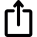 Upload 17.5Area for which re-diversion/ Change in land use is applied, detail of approval obtained under the FC Act, 1980Area for which re-diversion/ Change in land use is applied, detail of approval obtained under the FC Act, 1980Area for which re-diversion/ Change in land use is applied, detail of approval obtained under the FC Act, 1980Area for which re-diversion/ Change in land use is applied, detail of approval obtained under the FC Act, 1980Area for which re-diversion/ Change in land use is applied, detail of approval obtained under the FC Act, 1980Area for which re-diversion/ Change in land use is applied, detail of approval obtained under the FC Act, 1980Area for which re-diversion/ Change in land use is applied, detail of approval obtained under the FC Act, 1980Area for which re-diversion/ Change in land use is applied, detail of approval obtained under the FC Act, 1980Area for which re-diversion/ Change in land use is applied, detail of approval obtained under the FC Act, 1980Area for which re-diversion/ Change in land use is applied, detail of approval obtained under the FC Act, 1980Area for which re-diversion/ Change in land use is applied, detail of approval obtained under the FC Act, 1980Area for which re-diversion/ Change in land use is applied, detail of approval obtained under the FC Act, 1980Area for which re-diversion/ Change in land use is applied, detail of approval obtained under the FC Act, 1980Area for which re-diversion/ Change in land use is applied, detail of approval obtained under the FC Act, 1980Area for which re-diversion/ Change in land use is applied, detail of approval obtained under the FC Act, 1980Area approved (Earlier)Area approved (Earlier)Area approved (Earlier)Area approved (Earlier)Area approved (Earlier)Area approved (Earlier)Area approved (Earlier)Area approved (Earlier)Area approved (Earlier)Area approved (Earlier)Area approved (Earlier)Area approved (Earlier)Area approved (Earlier)Area Proposed for Re-diversion/ Change in land use*Area Proposed for Re-diversion/ Change in land use*Area Proposed for Re-diversion/ Change in land use*Area Proposed for Re-diversion/ Change in land use*Area Proposed for Re-diversion/ Change in land use*ComponentComponentComponentComponentComponentComponentComponentNon-Forest Land (Ha)Non-Forest Land (Ha)Non-Forest Land (Ha)Forest Land (Ha)Forest Land (Ha)Forest Land (Ha)ComponentNon-Forest Land (Ha)Non-Forest Land (Ha)Non-Forest Land (Ha)Forest Land (Ha)#Free Text##Free Text##Free Text##Free Text##Free Text##Free Text##Free Text##Number##Number##Number##Number##Number##Number##Free Text##Number##Number##Number##Number#+Add Rows from Sl. No. 17.318Project affected tress to be felled [Yes/No]* If Yes thenProject affected tress to be felled [Yes/No]* If Yes thenProject affected tress to be felled [Yes/No]* If Yes thenProject affected tress to be felled [Yes/No]* If Yes thenProject affected tress to be felled [Yes/No]* If Yes thenProject affected tress to be felled [Yes/No]* If Yes thenProject affected tress to be felled [Yes/No]* If Yes thenProject affected tress to be felled [Yes/No]* If Yes thenProject affected tress to be felled [Yes/No]* If Yes thenProject affected tress to be felled [Yes/No]* If Yes thenProject affected tress to be felled [Yes/No]* If Yes thenProject affected tress to be felled [Yes/No]* If Yes thenProject affected tress to be felled [Yes/No]* If Yes thenProject affected tress to be felled [Yes/No]* If Yes thenProject affected tress to be felled [Yes/No]* If Yes thenProject affected tress to be felled [Yes/No]* If Yes thenDrop Down Drop Down 18.118.118.1No. of trees proposed to be felled*No. of trees proposed to be felled*No. of trees proposed to be felled*No. of trees proposed to be felled*No. of trees proposed to be felled*No. of trees proposed to be felled*No. of trees proposed to be felled*No. of trees proposed to be felled*No. of trees proposed to be felled*No. of trees proposed to be felled*No. of trees proposed to be felled*No. of trees proposed to be felled*No. of trees proposed to be felled*Component/ patchComponent/ patchComponent/ patchAs per original layout plan of proposal (A)As per original layout plan of proposal (A)As per original layout plan of proposal (A)As per original layout plan of proposal (A)As per original layout plan of proposal (A)As per original layout plan of proposal (A)As per original layout plan of proposal (A)As per original layout plan of proposal (A)As per original layout plan of proposal (A)As per changed layout plan (B)As per changed layout plan (B)As per changed layout plan (B)As per changed layout plan (B)Net change (B-A)Net change (B-A)#Free Text##Free Text##Free Text##Number##Number##Number##Number##Number##Number##Number##Number##Number##Number##Number##Number##Number##Auto Calculate##Auto Calculate#19Details of approvals under the Forest (Conservation) Act , 1980 accorded in the past (Auto Fetch) (non mandatory)Details of approvals under the Forest (Conservation) Act , 1980 accorded in the past (Auto Fetch) (non mandatory)Details of approvals under the Forest (Conservation) Act , 1980 accorded in the past (Auto Fetch) (non mandatory)Details of approvals under the Forest (Conservation) Act , 1980 accorded in the past (Auto Fetch) (non mandatory)Details of approvals under the Forest (Conservation) Act , 1980 accorded in the past (Auto Fetch) (non mandatory)Details of approvals under the Forest (Conservation) Act , 1980 accorded in the past (Auto Fetch) (non mandatory)Details of approvals under the Forest (Conservation) Act , 1980 accorded in the past (Auto Fetch) (non mandatory)Details of approvals under the Forest (Conservation) Act , 1980 accorded in the past (Auto Fetch) (non mandatory)Details of approvals under the Forest (Conservation) Act , 1980 accorded in the past (Auto Fetch) (non mandatory)Details of approvals under the Forest (Conservation) Act , 1980 accorded in the past (Auto Fetch) (non mandatory)Details of approvals under the Forest (Conservation) Act , 1980 accorded in the past (Auto Fetch) (non mandatory)Details of approvals under the Forest (Conservation) Act , 1980 accorded in the past (Auto Fetch) (non mandatory)Details of approvals under the Forest (Conservation) Act , 1980 accorded in the past (Auto Fetch) (non mandatory)Details of approvals under the Forest (Conservation) Act , 1980 accorded in the past (Auto Fetch) (non mandatory)Details of approvals under the Forest (Conservation) Act , 1980 accorded in the past (Auto Fetch) (non mandatory)Details of approvals under the Forest (Conservation) Act , 1980 accorded in the past (Auto Fetch) (non mandatory)If Proposal No. exists in the database, then auto fetch below mentioned details Else all the details need to be fedIf Proposal No. exists in the database, then auto fetch below mentioned details Else all the details need to be fedIf Proposal No. exists in the database, then auto fetch below mentioned details Else all the details need to be fedIf Proposal No. exists in the database, then auto fetch below mentioned details Else all the details need to be fedIf Proposal No. exists in the database, then auto fetch below mentioned details Else all the details need to be fedIf Proposal No. exists in the database, then auto fetch below mentioned details Else all the details need to be fedIf Proposal No. exists in the database, then auto fetch below mentioned details Else all the details need to be fedIf Proposal No. exists in the database, then auto fetch below mentioned details Else all the details need to be fedIf Proposal No. exists in the database, then auto fetch below mentioned details Else all the details need to be fedIf Proposal No. exists in the database, then auto fetch below mentioned details Else all the details need to be fedIf Proposal No. exists in the database, then auto fetch below mentioned details Else all the details need to be fedIf Proposal No. exists in the database, then auto fetch below mentioned details Else all the details need to be fedIf Proposal No. exists in the database, then auto fetch below mentioned details Else all the details need to be fedIf Proposal No. exists in the database, then auto fetch below mentioned details Else all the details need to be fedIf Proposal No. exists in the database, then auto fetch below mentioned details Else all the details need to be fedIf Proposal No. exists in the database, then auto fetch below mentioned details Else all the details need to be fed19.1Proposal No.Proposal No.Proposal No.Proposal No.Proposal No.Proposal No.Proposal No.Proposal No.Proposal No.Proposal No.Proposal No.Proposal No.Proposal No.Proposal No.Proposal No.Search/ #Free Text#Search/ #Free Text#19.2MoEF File No.MoEF File No.MoEF File No.MoEF File No.MoEF File No.MoEF File No.MoEF File No.MoEF File No.MoEF File No.MoEF File No.MoEF File No.MoEF File No.MoEF File No.MoEF File No.MoEF File No.Auto Fetch/ #Free Text#Auto Fetch/ #Free Text#19.3Area of forest land diverted (ha)Area of forest land diverted (ha)Area of forest land diverted (ha)Area of forest land diverted (ha)Area of forest land diverted (ha)Area of forest land diverted (ha)Area of forest land diverted (ha)Area of forest land diverted (ha)Area of forest land diverted (ha)Area of forest land diverted (ha)Area of forest land diverted (ha)Area of forest land diverted (ha)Area of forest land diverted (ha)Area of forest land diverted (ha)Area of forest land diverted (ha)Auto Fetch/ #Number#Auto Fetch/ #Number#19.4Period of diversion (Years)Period of diversion (Years)Period of diversion (Years)Period of diversion (Years)Period of diversion (Years)Period of diversion (Years)Period of diversion (Years)Period of diversion (Years)Period of diversion (Years)Period of diversion (Years)Period of diversion (Years)Period of diversion (Years)Period of diversion (Years)Period of diversion (Years)Period of diversion (Years)Auto Fetch/ #Number#Auto Fetch/ #Number#19.5Date of approvalDate of approvalDate of approvalDate of approvalDate of approvalDate of approvalDate of approvalDate of approvalDate of approvalDate of approvalDate of approvalDate of approvalDate of approvalDate of approvalDate of approvalAuto Fetch/ #Date#Auto Fetch/ #Date#+ Add Rows+ Add Rows20Upload NOC from primary agency (applicable for secondary agency only)Upload NOC from primary agency (applicable for secondary agency only)Upload NOC from primary agency (applicable for secondary agency only)Upload NOC from primary agency (applicable for secondary agency only)Upload NOC from primary agency (applicable for secondary agency only)Upload NOC from primary agency (applicable for secondary agency only)Upload NOC from primary agency (applicable for secondary agency only)Upload NOC from primary agency (applicable for secondary agency only)Upload NOC from primary agency (applicable for secondary agency only)Upload NOC from primary agency (applicable for secondary agency only)Upload NOC from primary agency (applicable for secondary agency only)Upload NOC from primary agency (applicable for secondary agency only)Upload NOC from primary agency (applicable for secondary agency only)Upload NOC from primary agency (applicable for secondary agency only)Upload NOC from primary agency (applicable for secondary agency only)Upload NOC from primary agency (applicable for secondary agency only)Upload Upload In case of Secondary agency, form submits here (with undertaking) In case of Secondary agency, form submits here (with undertaking) In case of Secondary agency, form submits here (with undertaking) In case of Secondary agency, form submits here (with undertaking) In case of Secondary agency, form submits here (with undertaking) In case of Secondary agency, form submits here (with undertaking) In case of Secondary agency, form submits here (with undertaking) In case of Secondary agency, form submits here (with undertaking) In case of Secondary agency, form submits here (with undertaking) In case of Secondary agency, form submits here (with undertaking) In case of Secondary agency, form submits here (with undertaking) In case of Secondary agency, form submits here (with undertaking) In case of Secondary agency, form submits here (with undertaking) In case of Secondary agency, form submits here (with undertaking) In case of Secondary agency, form submits here (with undertaking) In case of Secondary agency, form submits here (with undertaking) In case of Secondary agency, form submits here (with undertaking) In case of Secondary agency, form submits here (with undertaking) In case of Secondary agency, form submits here (with undertaking) 21Status of compliance to conditions stipulated in the previous approvalsStatus of compliance to conditions stipulated in the previous approvalsStatus of compliance to conditions stipulated in the previous approvalsStatus of compliance to conditions stipulated in the previous approvalsStatus of compliance to conditions stipulated in the previous approvalsStatus of compliance to conditions stipulated in the previous approvalsStatus of compliance to conditions stipulated in the previous approvalsStatus of compliance to conditions stipulated in the previous approvalsStatus of compliance to conditions stipulated in the previous approvalsStatus of compliance to conditions stipulated in the previous approvalsStatus of compliance to conditions stipulated in the previous approvalsStatus of compliance to conditions stipulated in the previous approvalsStatus of compliance to conditions stipulated in the previous approvalsStatus of compliance to conditions stipulated in the previous approvalsStatus of compliance to conditions stipulated in the previous approvalsStatus of compliance to conditions stipulated in the previous approvals21.1Proposal No.Proposal No.Proposal No.Proposal No.Proposal No.Proposal No.Proposal No.Proposal No.Proposal No.Proposal No.Proposal No.Proposal No.Proposal No.Proposal No.Proposal No.Search/ #Free Text#Search/ #Free Text#21.2MoEF File No.MoEF File No.MoEF File No.MoEF File No.MoEF File No.MoEF File No.MoEF File No.MoEF File No.MoEF File No.MoEF File No.MoEF File No.MoEF File No.MoEF File No.MoEF File No.MoEF File No.Auto Fetch/ #Free Text#Auto Fetch/ #Free Text#21.3Conditions stipulated by the MoEFConditions stipulated by the MoEFConditions stipulated by the MoEFConditions stipulated by the MoEFConditions stipulated by the MoEFConditions stipulated by the MoEFConditions stipulated by the MoEFConditions stipulated by the MoEFConditions stipulated by the MoEFConditions stipulated by the MoEFConditions stipulated by the MoEFConditions stipulated by the MoEFConditions stipulated by the MoEFConditions stipulated by the MoEFConditions stipulated by the MoEFAuto Fetch/ #Free Text#Auto Fetch/ #Free Text#21.4Details of the complianceDetails of the complianceDetails of the complianceDetails of the complianceDetails of the complianceDetails of the complianceDetails of the complianceDetails of the complianceDetails of the complianceDetails of the complianceDetails of the complianceDetails of the complianceDetails of the complianceDetails of the complianceDetails of the complianceAuto Fetch/ #Free Text#Auto Fetch/ #Free Text#+ Add Rows+ Add Rows22Details of the forest land returned back to the State Forest Department or any other Authority from the forest land diverted in favour of the user agency (Auto Fetch in Approved case)Details of the forest land returned back to the State Forest Department or any other Authority from the forest land diverted in favour of the user agency (Auto Fetch in Approved case)Details of the forest land returned back to the State Forest Department or any other Authority from the forest land diverted in favour of the user agency (Auto Fetch in Approved case)Details of the forest land returned back to the State Forest Department or any other Authority from the forest land diverted in favour of the user agency (Auto Fetch in Approved case)Details of the forest land returned back to the State Forest Department or any other Authority from the forest land diverted in favour of the user agency (Auto Fetch in Approved case)Details of the forest land returned back to the State Forest Department or any other Authority from the forest land diverted in favour of the user agency (Auto Fetch in Approved case)Details of the forest land returned back to the State Forest Department or any other Authority from the forest land diverted in favour of the user agency (Auto Fetch in Approved case)Details of the forest land returned back to the State Forest Department or any other Authority from the forest land diverted in favour of the user agency (Auto Fetch in Approved case)Details of the forest land returned back to the State Forest Department or any other Authority from the forest land diverted in favour of the user agency (Auto Fetch in Approved case)Details of the forest land returned back to the State Forest Department or any other Authority from the forest land diverted in favour of the user agency (Auto Fetch in Approved case)Details of the forest land returned back to the State Forest Department or any other Authority from the forest land diverted in favour of the user agency (Auto Fetch in Approved case)Details of the forest land returned back to the State Forest Department or any other Authority from the forest land diverted in favour of the user agency (Auto Fetch in Approved case)Details of the forest land returned back to the State Forest Department or any other Authority from the forest land diverted in favour of the user agency (Auto Fetch in Approved case)Details of the forest land returned back to the State Forest Department or any other Authority from the forest land diverted in favour of the user agency (Auto Fetch in Approved case)Details of the forest land returned back to the State Forest Department or any other Authority from the forest land diverted in favour of the user agency (Auto Fetch in Approved case)Details of the forest land returned back to the State Forest Department or any other Authority from the forest land diverted in favour of the user agency (Auto Fetch in Approved case)22.1Whether a part of the forest land diverted in favour of the user agency has been returned to the State Forest Department or any other Authority? [Yes/ No] If Yes, thenWhether a part of the forest land diverted in favour of the user agency has been returned to the State Forest Department or any other Authority? [Yes/ No] If Yes, thenWhether a part of the forest land diverted in favour of the user agency has been returned to the State Forest Department or any other Authority? [Yes/ No] If Yes, thenWhether a part of the forest land diverted in favour of the user agency has been returned to the State Forest Department or any other Authority? [Yes/ No] If Yes, thenWhether a part of the forest land diverted in favour of the user agency has been returned to the State Forest Department or any other Authority? [Yes/ No] If Yes, thenWhether a part of the forest land diverted in favour of the user agency has been returned to the State Forest Department or any other Authority? [Yes/ No] If Yes, thenWhether a part of the forest land diverted in favour of the user agency has been returned to the State Forest Department or any other Authority? [Yes/ No] If Yes, thenWhether a part of the forest land diverted in favour of the user agency has been returned to the State Forest Department or any other Authority? [Yes/ No] If Yes, thenWhether a part of the forest land diverted in favour of the user agency has been returned to the State Forest Department or any other Authority? [Yes/ No] If Yes, thenWhether a part of the forest land diverted in favour of the user agency has been returned to the State Forest Department or any other Authority? [Yes/ No] If Yes, thenWhether a part of the forest land diverted in favour of the user agency has been returned to the State Forest Department or any other Authority? [Yes/ No] If Yes, thenWhether a part of the forest land diverted in favour of the user agency has been returned to the State Forest Department or any other Authority? [Yes/ No] If Yes, thenWhether a part of the forest land diverted in favour of the user agency has been returned to the State Forest Department or any other Authority? [Yes/ No] If Yes, thenWhether a part of the forest land diverted in favour of the user agency has been returned to the State Forest Department or any other Authority? [Yes/ No] If Yes, thenWhether a part of the forest land diverted in favour of the user agency has been returned to the State Forest Department or any other Authority? [Yes/ No] If Yes, thenDrop Down Drop Down 22.1.122.1.122.1.122.1.122.1.122.1.1No. of patches of the forest land returned /surrenderedNo. of patches of the forest land returned /surrenderedNo. of patches of the forest land returned /surrenderedNo. of patches of the forest land returned /surrenderedNo. of patches of the forest land returned /surrenderedNo. of patches of the forest land returned /surrenderedNo. of patches of the forest land returned /surrenderedNo. of patches of the forest land returned /surrenderedNo. of patches of the forest land returned /surrendered#Number##Number#22.1.222.1.222.1.222.1.222.1.222.1.2Area of the forest land returned/surrendered (ha)Area of the forest land returned/surrendered (ha)Area of the forest land returned/surrendered (ha)Area of the forest land returned/surrendered (ha)Area of the forest land returned/surrendered (ha)Area of the forest land returned/surrendered (ha)Area of the forest land returned/surrendered (ha)Area of the forest land returned/surrendered (ha)Area of the forest land returned/surrendered (ha)#Number##Number#22.1.322.1.322.1.322.1.322.1.322.1.3Patch wise detailsPatch wise detailsPatch wise detailsPatch wise detailsPatch wise detailsPatch wise detailsPatch wise detailsPatch wise detailsPatch wise details22.1.3.122.1.3.122.1.3.1Area of patch (ha)Area of patch (ha)Area of patch (ha)Area of patch (ha)Area of patch (ha)Area of patch (ha)#Number##Number#22.1.3.222.1.3.222.1.3.2Copy of the map of the patch (KML)Copy of the map of the patch (KML)Copy of the map of the patch (KML)Copy of the map of the patch (KML)Copy of the map of the patch (KML)Copy of the map of the patch (KML)Upload Upload 22.1.3.322.1.3.322.1.3.3Copy of the map of the patch prepared by using GPS or Total StationCopy of the map of the patch prepared by using GPS or Total StationCopy of the map of the patch prepared by using GPS or Total StationCopy of the map of the patch prepared by using GPS or Total StationCopy of the map of the patch prepared by using GPS or Total StationCopy of the map of the patch prepared by using GPS or Total StationUpload Upload 22.1.3.422.1.3.422.1.3.4Date of returnDate of returnDate of returnDate of returnDate of returnDate of return#Date##Date#22.1.3.522.1.3.522.1.3.5Authority to whom the forest land has been returned [State Forest Department/ Other] If Other, thenAuthority to whom the forest land has been returned [State Forest Department/ Other] If Other, thenAuthority to whom the forest land has been returned [State Forest Department/ Other] If Other, thenAuthority to whom the forest land has been returned [State Forest Department/ Other] If Other, thenAuthority to whom the forest land has been returned [State Forest Department/ Other] If Other, thenAuthority to whom the forest land has been returned [State Forest Department/ Other] If Other, thenDrop Down Drop Down 22.1.3.5.122.1.3.5.122.1.3.5.1Please specifyPlease specifyPlease specify#Free Text##Free Text#22.1.3.622.1.3.622.1.3.6Status of reclamation of land proposed to be returned /surrendered [Technical Reclamation/ Biological Reclamation]Status of reclamation of land proposed to be returned /surrendered [Technical Reclamation/ Biological Reclamation]Status of reclamation of land proposed to be returned /surrendered [Technical Reclamation/ Biological Reclamation]Status of reclamation of land proposed to be returned /surrendered [Technical Reclamation/ Biological Reclamation]Status of reclamation of land proposed to be returned /surrendered [Technical Reclamation/ Biological Reclamation]Status of reclamation of land proposed to be returned /surrendered [Technical Reclamation/ Biological Reclamation]Drop Down Drop Down 22.1.3.722.1.3.722.1.3.722.1.3.7Copy of documentary proof in support of the return/surrender of the forest landCopy of documentary proof in support of the return/surrender of the forest landCopy of documentary proof in support of the return/surrender of the forest landCopy of documentary proof in support of the return/surrender of the forest landCopy of documentary proof in support of the return/surrender of the forest landCopy of documentary proof in support of the return/surrender of the forest landUpload Upload + Add Rows+ Add Rows23Whether the Project or a part thereof is located in any Protected Area or their Eco sensitive zone? [Yes/No] (Auto Fetch if available else user need to feed it)Whether the Project or a part thereof is located in any Protected Area or their Eco sensitive zone? [Yes/No] (Auto Fetch if available else user need to feed it)Whether the Project or a part thereof is located in any Protected Area or their Eco sensitive zone? [Yes/No] (Auto Fetch if available else user need to feed it)Whether the Project or a part thereof is located in any Protected Area or their Eco sensitive zone? [Yes/No] (Auto Fetch if available else user need to feed it)Whether the Project or a part thereof is located in any Protected Area or their Eco sensitive zone? [Yes/No] (Auto Fetch if available else user need to feed it)Whether the Project or a part thereof is located in any Protected Area or their Eco sensitive zone? [Yes/No] (Auto Fetch if available else user need to feed it)Whether the Project or a part thereof is located in any Protected Area or their Eco sensitive zone? [Yes/No] (Auto Fetch if available else user need to feed it)Whether the Project or a part thereof is located in any Protected Area or their Eco sensitive zone? [Yes/No] (Auto Fetch if available else user need to feed it)Whether the Project or a part thereof is located in any Protected Area or their Eco sensitive zone? [Yes/No] (Auto Fetch if available else user need to feed it)Whether the Project or a part thereof is located in any Protected Area or their Eco sensitive zone? [Yes/No] (Auto Fetch if available else user need to feed it)Whether the Project or a part thereof is located in any Protected Area or their Eco sensitive zone? [Yes/No] (Auto Fetch if available else user need to feed it)Whether the Project or a part thereof is located in any Protected Area or their Eco sensitive zone? [Yes/No] (Auto Fetch if available else user need to feed it)Whether the Project or a part thereof is located in any Protected Area or their Eco sensitive zone? [Yes/No] (Auto Fetch if available else user need to feed it)Whether the Project or a part thereof is located in any Protected Area or their Eco sensitive zone? [Yes/No] (Auto Fetch if available else user need to feed it)Whether the Project or a part thereof is located in any Protected Area or their Eco sensitive zone? [Yes/No] (Auto Fetch if available else user need to feed it)Whether the Project or a part thereof is located in any Protected Area or their Eco sensitive zone? [Yes/No] (Auto Fetch if available else user need to feed it)Drop Down Drop Down If YesIf YesIf YesIf YesIf YesIf YesIf YesIf YesIf YesIf YesIf YesIf YesIf YesIf YesIf YesIf Yes23.123.123.123.123.1Whether Project or a part thereof is located within a Protected Area / Eco sensitive zone?[Protected Area / Eco sensitive zone]Whether Project or a part thereof is located within a Protected Area / Eco sensitive zone?[Protected Area / Eco sensitive zone]Whether Project or a part thereof is located within a Protected Area / Eco sensitive zone?[Protected Area / Eco sensitive zone]Whether Project or a part thereof is located within a Protected Area / Eco sensitive zone?[Protected Area / Eco sensitive zone]Whether Project or a part thereof is located within a Protected Area / Eco sensitive zone?[Protected Area / Eco sensitive zone]Whether Project or a part thereof is located within a Protected Area / Eco sensitive zone?[Protected Area / Eco sensitive zone]Whether Project or a part thereof is located within a Protected Area / Eco sensitive zone?[Protected Area / Eco sensitive zone]Whether Project or a part thereof is located within a Protected Area / Eco sensitive zone?[Protected Area / Eco sensitive zone]Whether Project or a part thereof is located within a Protected Area / Eco sensitive zone?[Protected Area / Eco sensitive zone]Whether Project or a part thereof is located within a Protected Area / Eco sensitive zone?[Protected Area / Eco sensitive zone]Whether Project or a part thereof is located within a Protected Area / Eco sensitive zone?[Protected Area / Eco sensitive zone]Drop Down Drop Down If located in Project or a part thereof is located within the Protected Area,If located in Project or a part thereof is located within the Protected Area,If located in Project or a part thereof is located within the Protected Area,If located in Project or a part thereof is located within the Protected Area,If located in Project or a part thereof is located within the Protected Area,If located in Project or a part thereof is located within the Protected Area,If located in Project or a part thereof is located within the Protected Area,If located in Project or a part thereof is located within the Protected Area,If located in Project or a part thereof is located within the Protected Area,If located in Project or a part thereof is located within the Protected Area,If located in Project or a part thereof is located within the Protected Area,If located in Project or a part thereof is located within the Protected Area,If located in Project or a part thereof is located within the Protected Area,If located in Project or a part thereof is located within the Protected Area,If located in Project or a part thereof is located within the Protected Area,If located in Project or a part thereof is located within the Protected Area,23.223.223.223.2Distance from the nearest Protected Area (km) (non mandatory)Distance from the nearest Protected Area (km) (non mandatory)Distance from the nearest Protected Area (km) (non mandatory)Distance from the nearest Protected Area (km) (non mandatory)Distance from the nearest Protected Area (km) (non mandatory)Distance from the nearest Protected Area (km) (non mandatory)Distance from the nearest Protected Area (km) (non mandatory)Distance from the nearest Protected Area (km) (non mandatory)Distance from the nearest Protected Area (km) (non mandatory)Distance from the nearest Protected Area (km) (non mandatory)Distance from the nearest Protected Area (km) (non mandatory)Distance from the nearest Protected Area (km) (non mandatory)#Number##Number#23.323.323.323.3Distance from the nearest Eco-Sensitive Zone (km) (non mandatory)Distance from the nearest Eco-Sensitive Zone (km) (non mandatory)Distance from the nearest Eco-Sensitive Zone (km) (non mandatory)Distance from the nearest Eco-Sensitive Zone (km) (non mandatory)Distance from the nearest Eco-Sensitive Zone (km) (non mandatory)Distance from the nearest Eco-Sensitive Zone (km) (non mandatory)Distance from the nearest Eco-Sensitive Zone (km) (non mandatory)Distance from the nearest Eco-Sensitive Zone (km) (non mandatory)Distance from the nearest Eco-Sensitive Zone (km) (non mandatory)Distance from the nearest Eco-Sensitive Zone (km) (non mandatory)Distance from the nearest Eco-Sensitive Zone (km) (non mandatory)Distance from the nearest Eco-Sensitive Zone (km) (non mandatory)#Number##Number#23.423.423.423.423.4Status of approval of NBWL [Approval obtained / under consideration / Application yet to be submitted]Status of approval of NBWL [Approval obtained / under consideration / Application yet to be submitted]Status of approval of NBWL [Approval obtained / under consideration / Application yet to be submitted]Status of approval of NBWL [Approval obtained / under consideration / Application yet to be submitted]Status of approval of NBWL [Approval obtained / under consideration / Application yet to be submitted]Status of approval of NBWL [Approval obtained / under consideration / Application yet to be submitted]Status of approval of NBWL [Approval obtained / under consideration / Application yet to be submitted]Status of approval of NBWL [Approval obtained / under consideration / Application yet to be submitted]Status of approval of NBWL [Approval obtained / under consideration / Application yet to be submitted]Status of approval of NBWL [Approval obtained / under consideration / Application yet to be submitted]Status of approval of NBWL [Approval obtained / under consideration / Application yet to be submitted]Drop Down Drop Down If Project ID / Proposal No. exists, then auto fetch below mentioned details 

Else all the details need to be fedIf Project ID / Proposal No. exists, then auto fetch below mentioned details 

Else all the details need to be fedIf Project ID / Proposal No. exists, then auto fetch below mentioned details 

Else all the details need to be fedIf Project ID / Proposal No. exists, then auto fetch below mentioned details 

Else all the details need to be fedIf Project ID / Proposal No. exists, then auto fetch below mentioned details 

Else all the details need to be fedIf Project ID / Proposal No. exists, then auto fetch below mentioned details 

Else all the details need to be fedIf Project ID / Proposal No. exists, then auto fetch below mentioned details 

Else all the details need to be fedIf Project ID / Proposal No. exists, then auto fetch below mentioned details 

Else all the details need to be fedIf Project ID / Proposal No. exists, then auto fetch below mentioned details 

Else all the details need to be fedIf Project ID / Proposal No. exists, then auto fetch below mentioned details 

Else all the details need to be fedIf Project ID / Proposal No. exists, then auto fetch below mentioned details 

Else all the details need to be fedIf Approval obtainedIf Approval obtainedIf Approval obtainedIf Approval obtainedIf Approval obtainedIf Approval obtainedIf Approval obtainedIf Approval obtainedIf Approval obtainedIf Approval obtainedIf Approval obtained23.2.123.2.123.2.123.2.1Project ID/ Proposal No.Project ID/ Proposal No.Project ID/ Proposal No.Project ID/ Proposal No.Project ID/ Proposal No.Project ID/ Proposal No.Project ID/ Proposal No.#Search#/ #Free Text##Search#/ #Free Text#23.2.223.2.223.2.223.2.2Date of approvalDate of approvalDate of approvalDate of approvalDate of approvalDate of approvalDate of approvalAuto Fetch/ #Date Stamp#Auto Fetch/ #Date Stamp#23.2.323.2.323.2.323.2.3Reference No.Reference No.Reference No.Reference No.Reference No.Reference No.Reference No.Auto Fetch/ #Free Text#Auto Fetch/ #Free Text#23.2.423.2.423.2.423.2.4Upload copy of approvalUpload copy of approvalUpload copy of approvalUpload copy of approvalUpload copy of approvalUpload copy of approvalUpload copy of approvalAuto Fetch/ Upload Auto Fetch/ Upload If application is under considerationIf application is under considerationIf application is under considerationIf application is under considerationIf application is under considerationIf application is under considerationIf application is under considerationIf application is under considerationIf application is under considerationIf application is under considerationIf application is under consideration23.2.123.2.123.2.123.2.1Project ID/ Proposal No.Project ID/ Proposal No.Project ID/ Proposal No.Project ID/ Proposal No.Project ID/ Proposal No.Project ID/ Proposal No.Project ID/ Proposal No.23.2.223.2.223.2.223.2.2Date of applicationDate of applicationDate of applicationDate of applicationDate of applicationDate of applicationDate of applicationAuto Fetch/ #Date Stamp#Auto Fetch/ #Date Stamp#23.2.323.2.323.2.323.2.3Reference No.Reference No.Reference No.Reference No.Reference No.Reference No.Reference No.Auto Fetch/ #Free Text#Auto Fetch/ #Free Text#23.2.423.2.423.2.423.2.4Upload copy of applicationUpload copy of applicationUpload copy of applicationUpload copy of applicationUpload copy of applicationUpload copy of applicationUpload copy of applicationAuto Fetch/ Upload Auto Fetch/ Upload If application yet to be submittedIf application yet to be submittedIf application yet to be submittedIf application yet to be submittedIf application yet to be submittedIf application yet to be submittedIf application yet to be submittedIf application yet to be submittedIf application yet to be submittedIf application yet to be submittedIf application yet to be submitted23.2.123.2.123.2.123.2.1Reasons thereofReasons thereofReasons thereofReasons thereofReasons thereofReasons thereofReasons thereof#Free Text##Free Text#If located in Eco sensitive zoneIf located in Eco sensitive zoneIf located in Eco sensitive zoneIf located in Eco sensitive zoneIf located in Eco sensitive zoneIf located in Eco sensitive zoneIf located in Eco sensitive zoneIf located in Eco sensitive zoneIf located in Eco sensitive zoneIf located in Eco sensitive zoneIf located in Eco sensitive zoneIf located in Eco sensitive zoneIf located in Eco sensitive zoneIf located in Eco sensitive zoneIf located in Eco sensitive zoneIf located in Eco sensitive zone23.223.223.223.223.2Whether approval of the Standing Committee of National Board for the Wildlife (NBWL) required? [Yes/ No]Whether approval of the Standing Committee of National Board for the Wildlife (NBWL) required? [Yes/ No]Whether approval of the Standing Committee of National Board for the Wildlife (NBWL) required? [Yes/ No]Whether approval of the Standing Committee of National Board for the Wildlife (NBWL) required? [Yes/ No]Whether approval of the Standing Committee of National Board for the Wildlife (NBWL) required? [Yes/ No]Whether approval of the Standing Committee of National Board for the Wildlife (NBWL) required? [Yes/ No]Whether approval of the Standing Committee of National Board for the Wildlife (NBWL) required? [Yes/ No]Whether approval of the Standing Committee of National Board for the Wildlife (NBWL) required? [Yes/ No]Whether approval of the Standing Committee of National Board for the Wildlife (NBWL) required? [Yes/ No]Whether approval of the Standing Committee of National Board for the Wildlife (NBWL) required? [Yes/ No]Whether approval of the Standing Committee of National Board for the Wildlife (NBWL) required? [Yes/ No]Drop Down Drop Down If yes, then please provide detailsIf yes, then please provide detailsIf yes, then please provide detailsIf yes, then please provide detailsIf yes, then please provide detailsIf yes, then please provide detailsIf yes, then please provide detailsIf yes, then please provide detailsIf yes, then please provide detailsIf yes, then please provide detailsIf yes, then please provide details23.2.123.2.123.2.123.2.1Status of approval of the Standing Committee of National Board for the Wildlife (NBWL) to the Project [Approval obtained / under consideration / Application yet to be submitted]Status of approval of the Standing Committee of National Board for the Wildlife (NBWL) to the Project [Approval obtained / under consideration / Application yet to be submitted]Status of approval of the Standing Committee of National Board for the Wildlife (NBWL) to the Project [Approval obtained / under consideration / Application yet to be submitted]Status of approval of the Standing Committee of National Board for the Wildlife (NBWL) to the Project [Approval obtained / under consideration / Application yet to be submitted]Status of approval of the Standing Committee of National Board for the Wildlife (NBWL) to the Project [Approval obtained / under consideration / Application yet to be submitted]Status of approval of the Standing Committee of National Board for the Wildlife (NBWL) to the Project [Approval obtained / under consideration / Application yet to be submitted]Status of approval of the Standing Committee of National Board for the Wildlife (NBWL) to the Project [Approval obtained / under consideration / Application yet to be submitted]Drop Down Drop Down If Project ID / Proposal No. exists, then auto fetch below mentioned details 
Else all the details need to be fedIf Project ID / Proposal No. exists, then auto fetch below mentioned details 
Else all the details need to be fedIf Project ID / Proposal No. exists, then auto fetch below mentioned details 
Else all the details need to be fedIf Project ID / Proposal No. exists, then auto fetch below mentioned details 
Else all the details need to be fedIf Project ID / Proposal No. exists, then auto fetch below mentioned details 
Else all the details need to be fedIf Project ID / Proposal No. exists, then auto fetch below mentioned details 
Else all the details need to be fedIf Project ID / Proposal No. exists, then auto fetch below mentioned details 
Else all the details need to be fedIf Project ID / Proposal No. exists, then auto fetch below mentioned details 
Else all the details need to be fedIf Project ID / Proposal No. exists, then auto fetch below mentioned details 
Else all the details need to be fedIf Project ID / Proposal No. exists, then auto fetch below mentioned details 
Else all the details need to be fedIf Project ID / Proposal No. exists, then auto fetch below mentioned details 
Else all the details need to be fedIf Approval obtainedIf Approval obtainedIf Approval obtainedIf Approval obtainedIf Approval obtainedIf Approval obtainedIf Approval obtainedIf Approval obtainedIf Approval obtainedIf Approval obtainedIf Approval obtained23.3.1.123.3.1.123.3.1.123.3.1.1Project ID/ Proposal No.Project ID/ Proposal No.Project ID/ Proposal No.Project ID/ Proposal No.Project ID/ Proposal No.Project ID/ Proposal No.Project ID/ Proposal No.#Search#/ #Free Text##Search#/ #Free Text#23.3.1.223.3.1.223.3.1.223.3.1.2Date of approvalDate of approvalDate of approvalDate of approvalDate of approvalDate of approvalDate of approvalAuto Fetch/ #Date Stamp#Auto Fetch/ #Date Stamp#23.3.1.323.3.1.323.3.1.323.3.1.3Reference No.Reference No.Reference No.Reference No.Reference No.Reference No.Reference No.Auto Fetch/ #Free Text#Auto Fetch/ #Free Text#23.3.1.423.3.1.423.3.1.423.3.1.4Upload copy of approvalUpload copy of approvalUpload copy of approvalUpload copy of approvalUpload copy of approvalUpload copy of approvalUpload copy of approvalAuto Fetch/ Upload Auto Fetch/ Upload If application is under considerationIf application is under considerationIf application is under considerationIf application is under considerationIf application is under considerationIf application is under considerationIf application is under considerationIf application is under considerationIf application is under considerationIf application is under considerationIf application is under consideration23.3.1.123.3.1.123.3.1.123.3.1.1Project ID/ Proposal No.Project ID/ Proposal No.Project ID/ Proposal No.Project ID/ Proposal No.Project ID/ Proposal No.Project ID/ Proposal No.Project ID/ Proposal No.#Search#/ #Free Text##Search#/ #Free Text#23.3.1.223.3.1.223.3.1.223.3.1.2Date of applicationDate of applicationDate of applicationDate of applicationDate of applicationDate of applicationDate of applicationAuto Fetch/ #Date Stamp#Auto Fetch/ #Date Stamp#23.3.1.323.3.1.323.3.1.323.3.1.3Reference No.Reference No.Reference No.Reference No.Reference No.Reference No.Reference No.Auto Fetch/ #Free Text#Auto Fetch/ #Free Text#23.3.1.423.3.1.423.3.1.423.3.1.4Upload copy of applicationUpload copy of applicationUpload copy of applicationUpload copy of applicationUpload copy of applicationUpload copy of applicationUpload copy of applicationAuto Fetch/ Upload Auto Fetch/ Upload If application yet to be submittedIf application yet to be submittedIf application yet to be submittedIf application yet to be submittedIf application yet to be submittedIf application yet to be submittedIf application yet to be submittedIf application yet to be submittedIf application yet to be submittedIf application yet to be submittedIf application yet to be submitted23.3.1.123.3.1.123.3.1.123.3.1.1Reasons thereofReasons thereofReasons thereofReasons thereofReasons thereofReasons thereofReasons thereof#Free Text##Free Text#If No, If No, If No, If No, If No, If No, If No, If No, If No, If No, If No, If No, If No, If No, If No, If No, 23.223.223.223.223.2Reasons thereofReasons thereofReasons thereofReasons thereofReasons thereofReasons thereofReasons thereofReasons thereofReasons thereofReasons thereofReasons thereof#Free Text##Free Text#24Sector Specific Details (Same as FC Form-A except for Airport as this is not required)Sector Specific Details (Same as FC Form-A except for Airport as this is not required)Sector Specific Details (Same as FC Form-A except for Airport as this is not required)Sector Specific Details (Same as FC Form-A except for Airport as this is not required)Sector Specific Details (Same as FC Form-A except for Airport as this is not required)Sector Specific Details (Same as FC Form-A except for Airport as this is not required)Sector Specific Details (Same as FC Form-A except for Airport as this is not required)Sector Specific Details (Same as FC Form-A except for Airport as this is not required)Sector Specific Details (Same as FC Form-A except for Airport as this is not required)Sector Specific Details (Same as FC Form-A except for Airport as this is not required)Sector Specific Details (Same as FC Form-A except for Airport as this is not required)Sector Specific Details (Same as FC Form-A except for Airport as this is not required)Sector Specific Details (Same as FC Form-A except for Airport as this is not required)Sector Specific Details (Same as FC Form-A except for Airport as this is not required)Sector Specific Details (Same as FC Form-A except for Airport as this is not required)Sector Specific Details (Same as FC Form-A except for Airport as this is not required)Sector Specific Details (Same as FC Form-A except for Airport as this is not required)Sector Specific Details (Same as FC Form-A except for Airport as this is not required)Sector Specific Details (Same as FC Form-A except for Airport as this is not required)25An undertaking to abide by the conditions stipulated in the approval granted under the FC Act, 1980An undertaking to abide by the conditions stipulated in the approval granted under the FC Act, 1980An undertaking to abide by the conditions stipulated in the approval granted under the FC Act, 1980An undertaking to abide by the conditions stipulated in the approval granted under the FC Act, 1980An undertaking to abide by the conditions stipulated in the approval granted under the FC Act, 1980An undertaking to abide by the conditions stipulated in the approval granted under the FC Act, 1980An undertaking to abide by the conditions stipulated in the approval granted under the FC Act, 1980An undertaking to abide by the conditions stipulated in the approval granted under the FC Act, 1980An undertaking to abide by the conditions stipulated in the approval granted under the FC Act, 1980An undertaking to abide by the conditions stipulated in the approval granted under the FC Act, 1980An undertaking to abide by the conditions stipulated in the approval granted under the FC Act, 1980An undertaking to abide by the conditions stipulated in the approval granted under the FC Act, 1980An undertaking to abide by the conditions stipulated in the approval granted under the FC Act, 1980An undertaking to abide by the conditions stipulated in the approval granted under the FC Act, 1980An undertaking to abide by the conditions stipulated in the approval granted under the FC Act, 1980An undertaking to abide by the conditions stipulated in the approval granted under the FC Act, 1980Upload Upload 26UndertakingUndertakingUndertakingUndertakingI hereby give undertaking that the data and information given in the application and enclosures are true to be best of my knowledge and belief and I am aware that if any part of the data and information is found to be false or misleading at any stage, the project will be rejected and clearance given if any to the project will be revoked at our risk and cost. In addition to the above, I hereby give undertaking that no activity/ construction/ expansion has since been taken upI hereby give undertaking that the data and information given in the application and enclosures are true to be best of my knowledge and belief and I am aware that if any part of the data and information is found to be false or misleading at any stage, the project will be rejected and clearance given if any to the project will be revoked at our risk and cost. In addition to the above, I hereby give undertaking that no activity/ construction/ expansion has since been taken up#Check Box#26.1Name:KYC26.2Designation:KYC26.3Company:KYC26.4Address:KYC26.5AADHAR Based e-Signature:eSign26.6Date:#System Generated#